Оплата платежей на портале Госуслуги без регистрацииОплатить госпошлины, штрафы, налоги и задолженности возможно без авторизации и регистрации на портале Госуслуг. Как в платёжном терминале, но с экрана ноутбука, планшета или смартфона. Об этом сообщает комитет цифрового развития и связи Курской области.Для этого на странице оплаты без авторизации (oplata.gosuslugi.ru) необходимо ввести уникальный идентификатор начисления (УИН) из квитанции на оплату. Портал отправит запрос в систему государственных платежей. В ответ на запрос под полем с УИН появится информация по начислению и кнопка оплаты.Можно оплатить начисление банковской картой, с мобильного телефона, через Webmoney или Яндекс деньги. Чек придёт на адрес электронной почты, указанный при вводе данных для оплаты.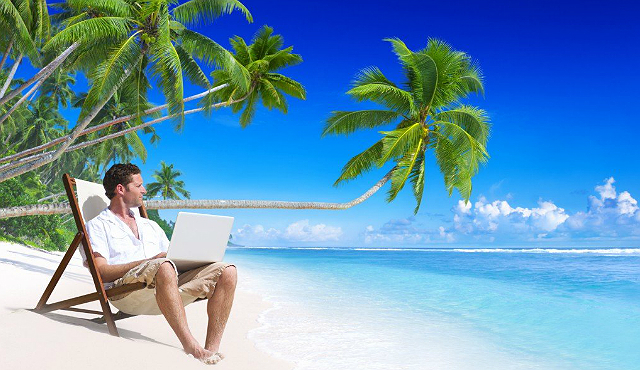 